State of Washington
Office of the Secretary of State
invites applications for the position of: 
Receptionist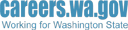 Receptionist Supplemental Questionnaire*1.Where did you hear about this job opening?*2.Do you have a family member or relative currently employed at the Office of the Secretary of State? Yes     No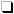 3.If you answered yes in the previous question, what is the name of your family member/relative?4.Please select the experience below that best describes your experience performing routine clerical duties such as, opening mail, typing, data, or file management. I have 2 or more years of experience
 I have at least 1 year of experience
 I have less than 1 year of experience
 I don't have any experience, but I am willing to learn5.Please select the experience below that best describes your experience using a multi-line phone system and providing customer service to the public, clients, or customers. I have 2 or more years of experience
 I have at least 1 year of experience
 I have less than 1 year of experience
 I don't have any experience, but I am willing to learn* Required Question* Required Question* Required Question